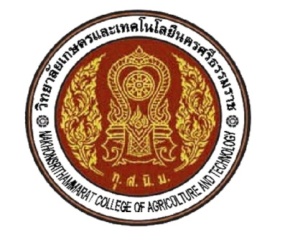 แบบขอเสนอแต่งตั้งครูที่ปรึกษาโครงการ  เรียน  ผู้อำนวยการวิทยาลัยเกษตรและเทคโนโลยีนครศรีธรรมราช	ข้าพเจ้า................................................................................. นักศึกษาระดับชั้น............................. สาขาวิชา............................................................................. มีความประสงค์ของแต่งตั้งครูที่ปรึกษาโครงการ ภาคเรียนที่..............  ปีการศึกษา.......................... ดังรายนามต่อไปนี้ ครูที่ปรึกษา............................................................................... ลายมือชื่อ..........................................................  ครูที่ปรึกษา............................................................................... ลายมือชื่อ.......................................................... 	จึงเรียนมาเพื่อโปรดทราบและพิจารณาออกคำสั่งแต่งตั้งต่อไปนี้ลงชื่อ.................................................นักศึกษา      (.................................................)  …………/………………./……………ความเห็นของหัวหน้าแผนกวิชา				ความเห็นของผู้ช่วยรองผู้อำนวยการฝ่ายวิชาการ…………………………………………………			1. เห็นควรพิจารณา	…………………………………………………			2. ……………………………………………………ลงชื่อ……………………………………….				ลงชื่อ....………………………………………….……     (.............................................)			                     (นายวิเชียร  บัวชื่น)             …………/………………./…………     				 …………/………………./……………ผลการพิจารณาของผู้อำนวยการ1. ทราบ/มอบฝ่ายวิชาการ/งานพัฒนาหลักสูตรฯ เสนอคำสั่งแต่งตั้งฯ	2. ..................................................................................ลงชื่อ .................................................      (นายบุญศักดิ์  ตั้งเกียรติกำจาย)                                    ผู้อำนวยการวิทยาลัยเกษตรและเทคโนโลยีนครศรีธรรมราช…………/………………./……………